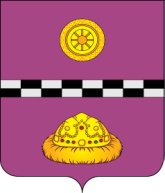 ПОСТАНОВЛЕНИЕот 18 декабря 2020 г.                                                                                                               № 724Об утверждении административного регламента предоставления муниципальной услуги «Прием граждан в общеобразовательные организации»В соответствии с Федеральным законом от 27 июля 2010 года № 210-ФЗ «Об организации предоставления государственных и муниципальных услуг» ПОСТАНОВЛЯЮ:1. Утвердить административный регламент предоставления муниципальной услуги «Прием граждан в общеобразовательные организации» (далее – Регламент) согласно приложению к настоящему приложению.2. Признать утратившими силу постановление администрации муниципального района «Княжпогостский»  от 15.04.2019 № 126 «Об утверждении административного регламента предоставления муниципальной услуги «Прием граждан в общеобразовательные учреждения».  3. Контроль за исполнением настоящего постановления возложить на заместителя руководителя администрации муниципального района «Княжпогостский» М.В. Ховрина.         4. Настоящее постановление вступает в силу со дня его принятия и подлежит официальному опубликованию.Глава муниципального района «Княжпогостский» - руководитель администрации                                                                                 А.Л. НемчиновПриложение к постановлению администрации муниципального района «Княжпогостский» от 18.12.2020 № 724 Административный регламент предоставления муниципальной услуги «Прием граждан в общеобразовательные организации»Общие положения Предмет регулирования административного регламента1.1. Административный регламент предоставления муниципальной услуги «Прием граждан в общеобразовательные организации» (далее – Регламент, муниципальная услуга), разработан в целях повышения качества и доступности результатов предоставления муниципальной услуги и устанавливает порядок, последовательность и сроки административных процедур и административных действий Управления образования администрации муниципального района «Княжпогостский»  (далее – Управление образования), муниципальных общеобразовательных организаций, расположенных на территории муниципального района «Княжпогостский» (далее – МР «Княжпогостский», в отношении которых Управление образования осуществляет функции и полномочия учредителя (далее – общеобразовательные организации). 	Настоящий административный регламент разработан в целях упорядочения административных процедур и административных действий, повышения качества предоставления и доступности муниципальной услуги, устранения избыточных действий и избыточных административных процедур, сокращения количества документов, представляемых заявителями для получения муниципальной услуги, применения новых оптимизированных форм документов, снижения количества взаимодействий заявителей со специалистами, сокращения срока предоставления муниципальной услуги, а также сроков исполнения отдельных административных процедур и административных действий в рамках предоставления муниципальной услуги, если это не противоречит законодательству Российской Федерации, Республики Коми, нормативным правовым актам муниципального района «Княжпогостский».Круг заявителей1.2. Заявителями на предоставление муниципальной услуги являются физические лица (граждане Российской Федерации, иностранные граждане и лица без гражданства):родители (законные представители) несовершеннолетних граждан:совершеннолетние граждане, не получившие начального общего, основного общего и/или среднего общего образования.1.3. От имени заявителей в целях получения муниципальной услуги могут выступать лица, имеющие такое право в соответствии с законодательством Российской Федерации, либо в силу наделения их заявителями в порядке, установленном законодательством Российской Федерации, соответствующими полномочиями.Требования к порядку информирования о предоставлении муниципальной услуги1.4. Порядок получения информации лицами, заинтересованными в предоставлении муниципальной услуги, по вопросам предоставления муниципальной услуги и услуг, которые являются необходимыми и обязательными для предоставления муниципальной услуги, сведений о ходе предоставления указанных услуг, в том числе с использованием Портала государственных и муниципальных услуг (функций) Республики Коми и Единого портала государственных и муниципальных услуг (функций), официального сайта Организации, Органа.1.4.1. Информацию по вопросам предоставления муниципальной услуги, в том числе сведения о ходе предоставления муниципальной услуги лица, заинтересованные в предоставлении услуги, могут получить непосредственно:а) в Органе (в части информации по вопросам предоставления муниципальной услуги), Организации, МФЦ по месту своего проживания (регистрации);по справочным телефонам Органа (в части информации по вопросам предоставления муниципальной услуги), Организации, МФЦ;в) в информационно-телекоммуникационной сети «Интернет» (далее — официальный сайт):на официальном сайте Организации;на официальном сайте администрации муниципального района «Княжпогостский» - (в части информации по вопросам предоставления муниципальной услуги);на официальном сайте Органа;г) посредством государственной информационной системы Республики Коми «Портал государственных и муниципальных услуг (функций) Республики Коми» - федеральной государственной информационной системы «Единый портал государственных и муниципальных услуг (функций)» (далее — Портал государственных и муниципальных услуг (функций) Республики Коми, Единый портал государственных и муниципальных услуг (функций);д) направив письменное обращение в Орган (в части информации по вопросам предоставления муниципальной услуги), Организацию, МФЦ через организацию почтовой связи, либо по электронной почте.	Лица, заинтересованные в предоставлении муниципальной услуги, вправе получить по телефону информацию по вопросам предоставления муниципальной услуги в вежливой форме, быстро, четко и по существу поставленного вопроса. При консультировании по телефону специалист Органа, Организации, МФЦ называет свою фамилию, имя, отчество (последнее — при наличии) должность, а также наименование структурного подразделения, в которое обратилось лицо, заинтересованное в предоставлении муниципальной услуги. Информирование по вопросам предоставления муниципальной услуги по телефону не должно превышать 15 минут.	При обращении лиц, заинтересованных в предоставлении муниципальной услуги, посредством электронной почты ответы направляются в форме электронного документа по адресу электронной почты, указанному в обращении, или в письменной форме по почтовому адресу, указанному в обращении (если ответ в соответствии с обращением должен быть направлен в письменной форме через организацию почтовой связи).	Ответ на обращение направляется заявителю в срок, не превышающий 30 календарных дней со дня регистрации обращения, за исключения случаев, предусмотренных пунктом 5.12 настоящего административного регламента.1.4.2. Информация по вопросам предоставления услуг, которые являются необходимыми и обязательными для предоставления муниципальной услуги, не предоставляется, в связи с отсутствием услуг, необходимых и обязательных для предоставления муниципальной услуги. 1.5. Порядок, форма, место размещения и способы получения справочной информации, в том числе на стендах в местах предоставления муниципальной услуги и услуг, которые являются необходимыми и обязательными для предоставления муниципальной услуги, и в многофункциональном центре предоставления государственных и муниципальных услуг.	Информация о порядке предоставления муниципальной услуги, а также график приема граждан для консультаций по вопросам предоставления муниципальной услуги размещены на информационном стенде Организации в информационных материалах (брошюрах, буклетах), на Портале государственных и. муниципальных услуг (функций) Республики Коми, Едином портале государственных и муниципальных услуг (функций), на официальном сайте Организации.	На официальном сайте Организации, на Едином портале государственных и муниципальных услуг (функций), Портале государственных и муниципальных услуг (функций) Республики Коми, в федеральной государственной информационной системе «Федеральный реестр государственных и муниципальных услуг (функций)» размещена следующая информация:а) тексты законодательных и иных нормативных правовых актов, содержащих нормы, регламентирующие предоставление муниципальной услуги;настоящий административный регламент;в) справочная информация:место нахождения, график работы, наименование Организации, его структурных подразделений и территориальных органов, организаций, участвующих в предоставлении муниципальной услуги, а также МФЦ;справочные телефоны структурных подразделений Организации, организаций, участвующих в предоставлении муниципальной услуги, в том числе номер телефона- автоинформатора;адреса официальных сайтов Организации, организаций, участвующих в предоставлении муниципальной услуги, в информационно-телекоммуникационной сети «Интернет», содержащих информацию о предоставлении муниципальной услуги и услуг, которые являются необходимыми и обязательными для предоставления муниципальной услуги, адреса их электронной почты;адрес сайта МФЦ;адреса Единого портала государственных и муниципальных услуг (функций), Портала государственных и муниципальных услуг (функций) Республики Коми.	На Едином портале государственных и муниципальных услуг (функций) и (или) на Портале государственных и муниципальных услуг (функций) Республики Коми также размещается следующая информация:исчерпывающий перечень документов, необходимых для предоставления муниципальной услуги, требования к оформлению указанных документов, а также перечень документов, которые заявитель вправе представить по собственной инициативе;круг заявителей;срок предоставления муниципальной услуги;результаты предоставления муниципальной услуги, порядок представления документа, являющегося результатом предоставления муниципальной услуги;размер государственной пошлины, взимаемой за предоставление муниципальной услуги;исчерпывающий перечень оснований для приостановления или отказа в предоставлении муниципальной услуги;о праве заявителя на досудебное (внесудебное) обжалование действий (бездействия) и решений, принятых (осуществляемых) в ходе предоставления муниципальной услуги;формы заявлений (уведомлений, сообщений), используемые при предоставлении муниципальной услуги.	Информация на Едином портале государственных и муниципальных услуг (функций) и (или) на Портале государственных и муниципальных услуг (функций) Республики Коми о порядке и сроках предоставления муниципальной услуги на основании сведений, содержащихся в федеральной государственной информационной системе «Федеральный реестр государственных и муниципальных услуг (функций)», предоставляется заявителю бесплатно. Доступ к информации о сроках и порядке предоставления муниципальной услуги осуществляется без выполнения заявителем каких-либо требований, в том числе без использования программного обеспечения, установка которого на технические средства заявителя требует заключения лицензионного или иного соглашения с правообладателем программного обеспечения, предусматривающего взимание платы, регистрацию или авторизацию заявителя или предоставление им персональных данных.П. Стандарт предоставления муниципальной услуги Наименование муниципальной услуги2.1. Наименование муниципальной услуги: «Прием граждан в общеобразовательные организации».Наименование органа, предоставляющего муниципальную услугу2.2. Предоставление муниципальной услуги осуществляется — муниципальными общеобразовательными организациями (Организациями), осуществляющими образовательную деятельность по образовательным программам начального общего, основного общего и среднего общего образования, подведомственными Органу.Непосредственное предоставление муниципальной услуги осуществляется муниципальными общеобразовательными организациями (Организациями), осуществляющими образовательную деятельность по образовательным программам начального общего, основного общего и среднего общего образования, подведомственными Управлению.	Для получения муниципальной услуги заявитель вправе обратиться в МФЦ, уполномоченный на организацию в предоставлении муниципальной услуги в части приема и регистрации документов у заявителя, запроса недостающих документов, находящихся в распоряжении органов государственной власти, органов местного самоуправления и подведомственных этим органам организаций (в случае, если это предусмотрено соглашением о взаимодействии), уведомления и выдачи результата муниципальной услуги заявителю (в случае, если предусмотрено соглашением о взаимодействии).2.2.1.Органы и организации, участвующие в предоставлении муниципальной услуги отсутствуют.При предоставлении муниципальной услуги запрещается требовать от заявителя: осуществления действий, в том числе согласований, необходимых для получения муниципальной услуги и связанных с обращением в государственные органы, органы местного самоуправления, организации, за исключением получения услуг и получения документов и информации, предоставляемых в результате предоставления таких услуг, включенных в перечни, указанные в части 1 статьи 9 Федерального закона от 27.07.2010 № 210-ФЗ «Об организации предоставления государственных и муниципальных услуг».Описание результата предоставления муниципальной услуги2.3. Результатом предоставления муниципальной услуги является:1) распорядительный акт Организации о приеме гражданина на обучение (далее - решение о предоставлении муниципальной услуги), уведомление о предоставлении муниципальной услуги;отказ в приеме в Организацию (далее - решение 0б отказе в предоставлении муниципальной услуги), уведомление об отказе в предоставлении муниципальной услуги.Срок предоставления муниципальной услуги, в том числе с учетом необходимости обращения в организации, участвующие в предоставлении муниципальной услуги, срок приостановления предоставления муниципальной услуги в случае, если возможность приостановления предусмотрена федеральными законами, принимаемыми в соответствии с ними иными нормативными правовыми актами Российской Федерации, законами и иными нормативными правовыми актами Республики Коми2.4. Общий срок предоставления муниципальной услуги составляет не более 7 рабочих дней со дня регистрации запроса о предоставлении муниципальной услуги.Прием заявлений в первый класс Организации для граждан, проживающих на закрепленной территории, начинается с 01 апреля и завершается 30 июня текущего года.Право внеочередного, первоочередного предоставления мест в Организациях предоставляется гражданам в соответствии с законодательством Российской Федерации.Для детей, не проживающих на закрепленной территории, прием заявлений в первый класс начинается с 06 июля текущего года до момента заполнения свободных мест, но не позднее 5 сентября текущего года.Организации, закончившие прием в первый класс всех детей, проживающих на закрепленной территории, осуществляют прием детей, не проживающих на закрепленной территории, ранее 06 июля.При приеме на свободные места детей, не проживающих на закрепленной территории, преимущественным правом обладают дети граждан, имеющих право на первоочередное предоставление места в Организации в соответствии с законодательством Российской Федерации и нормативными правовыми актами Республики Коми.Срок приостановления предоставления муниципальной услуги законодательством Российской Федерации, принимаемыми в соответствии с ними иными нормативными правовыми актами Российской Федерации, законами и иными нормативными правовыми актами Республики Коми, не предусмотрен.Срок выдачи (направления) документов, являющихся результатом предоставления муниципальной услуги, составляет 1 (один) рабочий день.В случае обнаружения опечатки, ошибки в полученном заявителем документе, являющемся результатом предоставления муниципальной услуги, срок рассмотрения заявления об исправлении допущенных опечаток и ошибок в выданных в результате предоставления муниципальной услуги документах составляет 5 (пять) рабочих дней со дня поступления в Организацию указанного заявления.Нормативные правовые акты, регулирующие предоставление муниципальной услуги2.5. Предоставление муниципальной услуги осуществляется в соответствии с:1) Конвенцией о правах ребенка, одобренной Генеральной Ассамблеей ООН 20.11.1989 (Сборник международных договоров СССР, 1993, выпуск ХГУ1);Конституцией Российской Федерации (Собрание законодательства Российской Федерации, 04.08.2014, № 31, ст. 4398);Федеральным законом от 27.07.2006 № 152-ФЗ «О персональных данных» (Собрание законодательства Российской Федерации, 2006, № 31 (1 часть), ст. 3451);Федеральным законом от 06.04.2011 № 63-ФЗ «Об электронной подписи» (Собрание законодательства Российской Федерации, 11.04.2011, № 15, ст. 2036);Федеральным законом от 27.07.2010 № 210-ФЗ «Об организации предоставления государственных и муниципальных услуг» (Собрание законодательства Российской Федерации, 2010, № 31, ст. 4179);Федеральным законом от 24.11.1995 № 181-ФЗ «О социальной защите инвалидов в Российской Федерации» (Собрание законодательства Российской Федерации, 27.11.1995, № 48, ст. 4563);Федеральным законом от 29.12.2012 № 273-ФЗ «Об образовании в Российской Федерации» (Собрание законодательства Российской Федерации, 31.12.2012, № 53 (ч. 1), ст. 7598);Законом Российской Федерации от 19.02.1993 № 4530-1 «О вынужденных переселенцах» (Российская газета, 28.12.1995, № 247); 9) Федеральным законом от 24.06.1999 № 120-ФЗ «Об основах системы профилактики безнадзорности и правонарушений несовершеннолетних» (Российская газета, 30.06.1999, № 121);Федеральным законом от 31.05.2002 № 62-ФЗ «О гражданстве Российской Федерации» (Российская газета, 05.06.2002, № 100);Федеральным законом от 19.02.1993 № 4528-1 «О беженцах» (Российская газета, 03.06.1997, № 126);Федеральным законом от 27.05.1998 № 76-ФЗ «О статусе военнослужащих» (Российская газета, 02.06.1998, № 104);Федеральным законом от 07.02.2011 № 3-ФЗ «О полиции» (Российская газета, № 28, 10.02.2011);Федеральным законом  от 17.01.1992 № 2202-1 «О прокуратуре Российской Федерации» (Собрание законодательства Российской Федерации, № 47 1995, № 27 2013);Федеральным законом от26.06.2010 № 3132-1 «О статусе судей в Российской Федерации» (Собрание законодательства Российской Федерации, № 47 1995, № 27 2013);Федеральным законом от 28.12.2010 № 403-ФЗ «О следственном комитете Российской Федерации» (Собрание законодательства , 2011, № 1, 2013, № 27);Федеральным законом от 30.12.2012 № 283-ФЗ «О социальных гарантиях сотрудникам некоторых федеральных органов исполнительной власти и внесении изменений в законодательные акты Российской Федерации» (Собрание законодательства Российской Федерации, 2012, № 53, 2013, № 27)Федеральным законом от 25.07.2002 № 115-ФЗ «О правовом положении иностранных граждан в Российской Федерации» (Российская газета, 31.07.2002, № 140);Федеральным законом от 24.07.1998 № 124-ФЗ «Об основных гарантиях прав ребенка в Российской Федерации» (Российская газета, 05.08.1998, № 147);Постановлением Правительства Российской Федерации от 09.04.2001 № 274 «О предоставлении временного убежища на территории Российской Федерации» (Российская газета, 28.04.2001, № 84);Постановлением Главного государственного санитарного врача Российской Федерации от 29.12.2010 № 189 «Об утверждении СанПиН 2.4.2.2821-10 «Санитарно-эпидемиологические требования к условиям и организации обучения в общеобразовательных учреждениях» (Российская газета, 16.03.2011, № 54);Приказом Министерства просвещения Российской Федерации от 02.09.2020 № 458 «Об утверждении Порядка приема на обучение по образовательным программам начального общего, основного общего, среднего общего образования». Постановлением Правительства Российской Федерации от 22.12.2012 № 1376 «Об утверждении Правил организации деятельности многофункциональных центров предоставления государственных и муниципальных услуг» (Российская газета, 31.12.2012 № 303);Конституцией Республики Коми (Ведомости Верховного Совета Республики Коми, 1994, № 2, ст. 21);Законом Республики Коми от 06.10.2006 № 92-РЗ «Об образовании» (Республика, 12.10.2006, № 184);Постановлением Правительства Республики Коми от 04.04.2014 № 137 «Об утверждении Положения об установлении случаев и порядка организации индивидуального отбора при приеме либо переводе в государственные и муниципальные образовательные организации для получения основного общего и среднего общего образования с углубленным изучением отдельных предметов или для профильного обучения» (Ведомости нормативных актов органов государственной власти Республики Коми, 10.04.2014, № 12).Перечень нормативных правовых актов, регулирующих предоставление муниципальной услуги, размещен на официальном сайте Организации, на Едином портале государственных и муниципальных услуг (функций), на Портале государственных и муниципальных услуг (функций) Республики Коми, в государственной информационной системе Республики Коми «Реестр государственных и муниципальных услуг (функций) Республики Коми». Исчерпывающий перечень документов, необходимых в соответствии с нормативными правовыми актами для предоставления муниципальной услуги и услуг, которые являются необходимыми и обязательными для предоставления муниципальной услуги, подлежащих представлению заявителем, способы их получения заявителем, в том числе в электронной форме, порядок их представления2.6. Для получения муниципальной услуги заявителем самостоятельно предоставляется в Орган, МФЦ заявление о предоставлении муниципальной услуги по форме согласно приложению к настоящему административному регламенту и следующий перечень документов, необходимых для получения муниципальной услуги:	родители (законные представители) ребенка или поступающий представляют следующие документы:		- копию документа, удостоверяющего личность родителя (законного представителя) ребенка или поступающего;- копию свидетельства о рождении ребенка или документа, подтверждающего родство заявителя;- копию документа, подтверждающего установление опеки или попечительства (при необходимости);- копию документа о регистрации ребенка или поступающего по месту жительства или по месту пребывания на закрепленной территории или справку о приеме документов для оформления регистрации по месту жительства (в случае приема на обучение ребенка или поступающего, проживающего на закрепленной территории, или в случае использования права преимущественного приема на обучение по образовательным программам начального общего образования);- справку с места работы родителя(ей) (законного(ых) представителя(ей) ребенка (при наличии права внеочередного или первоочередного приема на обучение);- копию заключения психолого-медико-педагогической комиссии (при наличии).При посещении общеобразовательной организации и (или) очном взаимодействии с уполномоченными должностными лицами общеобразовательной организации родитель(и) (законный(ые) представитель(и) ребенка предъявляет(ют) оригиналы документов, указанных в абзацах 2-5 настоящего пункта, а поступающий - оригинал документа, удостоверяющего личность поступающего.При приеме на обучение по образовательным программам среднего общего образования представляется аттестат об основном общем образовании, выданный в установленном порядке.Родители (законные представители) детей, являющихся иностранными гражданами или лицами без гражданства, дополнительно предъявляют документ, подтверждающий родство заявителя (или законность представления прав ребенка), и документ, подтверждающий право заявителя на пребывание в Российской Федерации.Иностранные граждане и лица без гражданства все документы представляют на русском языке или вместе с заверенным в установленном порядке переводом на русский язык.В целях установления личности заявителя, при обращении за получением муниципальной услуги заявителю для ознакомления необходимо представить документ (оригинал), удостоверяющий личность родителя (законного представителя), либо оригинала документа, удостоверяющего личность иностранного гражданина и лица без гражданства в Российской Федерации в соответствии со статьей 10 Федерального закона от 25.07.2002 № 115-ФЗ «О правовом положении иностранных граждан в Российской Федерации» (без приложения копии).В случае если от имени заявителя действует лицо, являющееся его представителем в соответствии с законодательством Российской Федерации, также представляется документ, удостоверяющий личность представителя, и документ, подтверждающий соответствующие полномочия.Дети с ограниченными возможностями здоровья принимаются на обучение по адаптированной основной общеобразовательной программе только с согласия их родителей (законных представителей) и на основании рекомендаций психолого-медико-педагогической комиссии.2.7. Исчерпывающий перечень документов, необходимых в соответствии с нормативными правовыми актами для предоставления услуг, которые являются необходимыми и обязательными для предоставления муниципальной услуги, способы их получения заявителем, в том числе в электронной форме, порядок их представления: документов, необходимых для предоставления услуг, которые являются необходимыми и обязательными для предоставления муниципальной услуги законодательством Российской Федерации и законодательством Республики Коми не предусмотрено.2.8.В случае направления документов, указанных в пункте 2.6 настоящего административного регламента, почтовым отправлением, подлинники документов не направляются, удостоверение верности копий прилагаемых документов и свидетельствование подлинности подписи на запросе осуществляются в установленном федеральным законодательством порядке.2.9. Документы, необходимые для предоставления муниципальной услуги, предоставляются заявителем следующими способами:лично (в Организацию, МФЦ);посредством почтового отправления (в Организацию);через Портал государственных и муниципальных услуг (функций) Республики Коми и (или) Единый портал государственных и муниципальных услуг (функций) (в случае если муниципальная услуга переведена в электронный вид). Исчерпывающий перечень документов, необходимых в соответствии с нормативными правовыми актами для предоставления муниципальной услуги, которые находятся в распоряжении государственных органов, органов местного самоуправления и иных органов, участвующих в предоставлении государственных или муниципальных услуг, и которые заявитель вправе представить, а также способы их получения заявителями, в том числе в электронной форме, порядок их представления2.10. Перечень документов, которые заявитель вправе представить по собственной инициативе, так как они подлежат представлению в рамках межведомственного информационного взаимодействия и их непредставление заявителем не является основанием для отказа заявителю в предоставлении муниципальной услуги:Перечень документов, необходимых в соответствии с нормативными правовыми актами для предоставления муниципальной услуги, которые заявитель вправе представить по собственной инициативе, так как они подлежат получению в рамках межведомственного информационного взаимодействия, отсутствует.Указание на запрет требований и действий в отношении заявителя2.11. Запрещается:требовать от заявителя предоставления документов и информации или осуществления действий, предоставление или осуществление которых не предусмотрено нормативными правовыми актами, регулирующими отношения, возникающие в связи с предоставлением муниципальной услуги;требовать от заявителя предоставления документов и информации, в том числе подтверждающих внесение заявителем платы за предоставление муниципальных услуг, которые в соответствии с нормативными правовыми актами Российской Федерации, нормативными правовыми актами Республики Коми, муниципальными правовыми актами городского округа «Воркута» находятся в распоряжении органов исполнительной власти Республики Коми, предоставляющих муниципальную услугу, иных государственных органов, органов местного самоуправления и (или) подведомственных государственным органам и органам местного самоуправления организаций, участвующих в предоставлении муниципальных услуг, за исключением документов, указанных в части 6 статьи 7 Федерального закона от 27.07.2010 № 210-ФЗ «Об организации предоставления государственных и муниципальных услуг»;отказывать в приеме запроса, документов, необходимых для предоставления муниципальной услуги, в случае, если запрос и документы, необходимые для предоставления муниципальной услуги, поданы в соответствии с информацией о сроках и порядке предоставления муниципальной услуги, опубликованной на Едином портале государственных и муниципальных услуг (функций) и (или) на Портале государственных и муниципальных услуг (функций) Республики Коми;отказывать в предоставлении муниципальной услуги в случае, если запрос и документы, необходимые для предоставления муниципальной услуги, поданы в соответствии с информацией о сроках и порядке предоставления муниципальной услуги, опубликованной на Едином портале государственных и муниципальных услуг (функций) и (или) на Портале государственных и муниципальных услуг (функций) Республики Коми;требовать от заявителя совершения иных действий, кроме прохождения идентификации и аутентификации в соответствии с нормативными правовыми актами Российской Федерации, указания цели приема, а также предоставления сведений, необходимых для расчета длительности временного интервала, который необходимо забронировать для приема;требовать от заявителя представления документов и информации, отсутствие и (или) недостоверность которых не указывались при первоначальном отказе в приеме документов, необходимых для предоставления муниципальной услуги, либо в предоставлении муниципальной услуги, за исключением следующих случаев: а) изменение требований нормативных правовых актов, касающихся предоставления муниципальной услуги, после первоначальной подачи заявления о предоставлении муниципальной услуги;наличие ошибок в заявлении о предоставлении муниципальной услуги и документах, поданных заявителем после первоначального отказа в приеме документов, необходимых для предоставления муниципальной услуги, либо в предоставлении муниципальной услуги и не включенных в представленный ранее комплект документов;в) истечение срока действия документов или изменение информации после первоначального отказа в приеме документов, необходимых для предоставления муниципальной услуги, либо в предоставлении муниципальной услуги;г) выявление документально подтвержденного факта (признаков) ошибочного или противоправного действия (бездействия) специалиста Организации, специалиста МФЦ, при первоначальном отказе в приеме документов, необходимых для предоставления муниципальной услуги, либо в предоставлении муниципальной услуги, о чем в письменном виде за подписью руководителя Организации, руководителя МФЦ при первоначальном отказе в приеме документов, необходимых для предоставления муниципальной услуги, уведомляется заявитель, а также приносятся извинения за доставленные неудобства.Исчерпывающий перечень оснований для отказа в приеме документов, необходимых для предоставления муниципальной услуги2.12. Оснований для отказа в приеме документов, необходимых для предоставления муниципальной услуги, законодательством Российской Федерации и Республики Коми не предусмотрено.Исчерпывающий перечень оснований для приостановления предоставления муниципальной услуги или отказа в предоставлении муниципальной услуги, установленных федеральными законами, принимаемыми в соответствии с ними иными нормативными правовыми актами Российской Федерации, законами и иными нормативными правовыми актами Республики Коми2.13. Оснований для приостановления предоставления муниципальной услуги, законодательством Российской Федерации и Республики Коми не предусмотрено.2.14. Основаниями для отказа в предоставлении муниципальной услуги является:заявитель не отвечает требованиям пункта 1.2 настоящего административного регламента;на момент подачи заявления в Организации отсутствуют свободные места.2.15. Заявитель имеет право повторно обратиться за предоставлением муниципальной услуги после устранения основания для отказа в предоставлении муниципальной услуги, предусмотренной подпунктом 1 пункта 2.14 настоящего административного регламента.Перечень услуг, которые являются необходимыми и обязательными для предоставления муниципальной услуги, в том числе сведения о документе (документах), выдаваемом (выдаваемых) организациями, участвующими в предоставлении муниципальной услуги2.16. Услуги, которые являются необходимыми и обязательными для предоставления муниципальной услуги, законодательством Российской Федерации и законодательствомРеспублики Коми не предусмотрены.Порядок, размер и основания взимания государственной пошлины или иной платы, взимаемой за предоставление муниципальной услуги2.17. Муниципальная услуга предоставляется заявителям бесплатно. Порядок, размер и основания взимания платы за предоставление услуг, которые являются необходимыми и обязательными для предоставления муниципальной услуги, включая информацию о методике расчета такой платы2.18. Взимание платы за предоставление услуг, которые являются необходимыми и обязательными для предоставления муниципальной услуги, не предусмотрено.Максимальный срок ожидания в очереди при подаче запроса о предоставлении муниципальной услуги, услуги, предоставляемой организацией, участвующей в предоставлении муниципальной услуги, и при получении результата предоставления таких услуг2.19. Максимальный срок ожидания в очереди при подаче запроса о предоставлении муниципальной услуги, услуги, предоставляемой организацией, участвующей в предоставлении муниципальной услуги и при получении результата предоставления муниципальной услуги, в том числе через МФЦ составляет не более 15 минут.Срок и порядок регистрации запроса заявителя о предоставлении муниципальной услуги и услуги, предоставляемой организацией, участвующей в предоставлении муниципальной услуги, в том числе в электронной форме2.20. Заявление и прилагаемые к нему документы, необходимые для предоставления муниципальной услуги, регистрируютсяпутем личного обращения - в приемный день Организации;посредством почтового отправления - в день их поступления в Организацию;в электронной форме - в рабочий день их поступления в Организацию.Порядок приема и регистрации запроса о предоставлении муниципальной услуги предусмотрен пунктом 3.3 настоящего административного регламента.Требования к помещениям, в которых предоставляется муниципальная услуга, к залу ожидания, местам для заполнения запросов о предоставлении муниципальной услуги, информационным стендам с образцами их заполнения и перечнем документов, необходимых для предоставления каждой муниципальной услуги, размещению и оформлению визуальной, текстовой и мультимедийной информации о порядке предоставления такой услуги, в том числе к обеспечению доступности для инвалидов указанных объектов в соответствии с законодательством Российской Федерации о социальной защите инвалидов2.21. Здание (помещение) Организации оборудуется информационной табличкой (вывеской) с указанием полного наименования.Помещения, в которых предоставляются муниципальные услуги, должны соответствовать установленным законодательством Российской Федерации требованиям обеспечения комфортных условий для заявителей, специалистов Организации, в том числе обеспечения возможности реализации прав инвалидов и лиц с ограниченными возможностями на получение по их заявлению муниципальной услуги в соответствии с положениями части 1 статьи 15 Федерального закона от 24.11.1995 № 181-ФЗ «О социальной защите инвалидов в Российской Федерации».Центральный вход в здание Организации должен быть оборудован пандусом, удобным для въезда в здание колясок с детьми и инвалидных кресел-колясок, а также вывеской, содержащей наименование, место расположения, режим работы, номер телефона для справок.Прием заявителей осуществляется непосредственно в помещениях, предназначенных для предоставления муниципальной услуги, которые должны быть оборудованы сидячими местами, обеспечены канцелярскими принадлежностями. Места ожидания должны быть оборудованы сидячими местами для посетителей. Количество мест ожидания определяется исходя из фактической нагрузки и возможностей для их размещения в здании, но не менее 3-х мест. В местах предоставления муниципальной услуги предусматривается оборудование доступных мест общественного пользования (туалетов) и хранения верхней одежды посетителей.Места для заполнения запросов о предоставлении муниципальной услуги оснащаются столами, стульями, канцелярскими принадлежностями, располагаются в непосредственной близости от информационного стенда с образцами их заполнения и перечнем документов, необходимых для предоставления муниципальной услуги.Информационные стенды должны содержать:-сведения о местонахождении, контактных телефонах, графике (режиме) работы Организации;контактную информацию (телефон, адрес электронной почты, номер кабинета) специалистов, ответственных за прием документов;контактную информацию (телефон, адрес электронной почты) специалистов, ответственных за информирование;информацию по вопросам предоставления муниципальной услуги (по перечню документов, необходимых для предоставления муниципальной услуги, по времени приема и выдачи документов, по порядку обжалования действий (бездействия) и решений, осуществляемых и принимаемых в ходе предоставления муниципальной услуги).Рабочие места уполномоченных специалистов Организации, ответственных за предоставление муниципальной услуги, оборудуются компьютерами и оргтехникой, позволяющей организовать исполнение муниципальной услуги в полном объеме.Требования к помещениям МФЦ определены Правилами организации деятельности многофункциональных центров предоставления государственных и муниципальных услуг, утвержденными постановлением Правительства Российской Федерации от 22.12.2012 № 1376.Показатели доступности и качества муниципальной услуги, в том числе количество взаимодействий заявителя с должностными лицами при предоставлении муниципальной услуги и их продолжительность, возможность получения муниципальной услуги в многофункциональном центре предоставления государственных и муниципальных услуг, возможность либо невозможность получения муниципальной услуги в любом территориальном подразделении органа, предоставляющего муниципальную услугу, по выбору заявителя (экстерриториальный принцип), возможность получения информации о ходе предоставления муниципальной услуги, в том числе с использованием информационно- коммуникационных технологийПоказатели доступности и качества муниципальной услуги2.22. Показатели доступности и качества муниципальной услуги:Иные требования, в том числе учитывающие особенности предоставления муниципальных услуг в многофункциональных центрах и особенности предоставления муниципальных услуг в электронной форме2.23. Иные требования, учитывающие предоставление муниципальной услуги в электронной форме.Форма заявления для предоставления муниципальной услуги размещается информационно-телекоммуникационной сети "Интернет", на официальном сайте  Управления образования (http://ooemva.ucoz.ru/), на Портале государственных и муниципальных услуг (функций) Республики Коми, Едином портале государственных и муниципальных услуг (функций).Допускается формирование электронного документа путем сканирования с оригинала документа с сохранением ориентации оригинала документа. Наименование файлов должно соответствовать смыслу содержания документа.Максимально допустимый размер всех электронных документов в одном заявлении не должен превышать 100 Мбайт.Ш. Состав, последовательность и сроки выполнения административных процедур, требования к порядку их выполнения, в том числе особенности выполнения административных процедур в электронной форме, а также особенности выполнения административных процедур в многофункциональных центрахСостав административных процедур по предоставлению муниципальной услуги3.1. Предоставление муниципальной услуги в Организации включает следующие административные процедуры:1)  прием и регистрация заявления и документов для предоставления муниципальной услуги;принятие решения о предоставлении (решения об отказе в предоставлении) муниципальной услуги;уведомление заявителя о принятом решении, выдача заявителю результата предоставления муниципальной услуги.исправление опечаток и (или) ошибок, допущенных в документах, выданных в результате предоставления муниципальной услуги.3.1.1. Предоставление муниципальной услуги через МФЦ и в электронной форме (в случае, если муниципальная услуга переведена в электронный вид) включает следующие административные процедуры (действия):прием и регистрация заявления и документов для предоставления муниципальной услуги;получение решения о предоставлении (решения об отказе в предоставлении) муниципальной услуги (МФЦ);уведомление заявителя о принятом решении, выдача заявителю результата предоставления муниципальной услуги;исправление опечаток и (или) ошибок, допущенных в документах, выданных в результате предоставления муниципальной услуги.3.2. Предоставление в установленном порядке информации заявителям и обеспечение доступа заявителей к сведениям о муниципальной услуге, порядке ее предоставления, по иным вопросам, связанным с предоставлением муниципальной услуги, в том числе о ходе предоставления муниципальной услуги, включая информирование в МФЦ, указано в пункте 1.4 настоящего административного регламента.Прием и регистрация запроса и иных документов для предоставления муниципальной услуги3.3. Основанием для начала административной процедуры является поступление от заявителя заявления о предоставлении муниципальной услуги:на бумажном носителе непосредственно в Организацию, МФЦ (очная форма);на бумажном носителе в Организацию через организацию почтовой связи, иную организацию, осуществляющую доставку корреспонденции (заочная форма);в форме электронного документа с использованием Портала государственных и муниципальных услуг (функций) Республики Коми и (или) Единого портала государственных и муниципальных услуг (функций) - в случае если муниципальная услуга переведена в электронный ВИД.Очная форма подачи документов — подача запроса и документов при личном приеме в порядке общей очереди в приемные часы или по предварительной записи. При очной форме подачи документов заявитель подает запрос и документы, указанные в пункте 2.6 настоящего административного регламента в бумажном виде, то есть документы установленной формы, сформированные на бумажном носителе.В МФЦ предусмотрена только очная форма подачи документов.При очной форме подачи документов запрос о предоставлении муниципальной услуги может быть оформлен заявителем в ходе приема в Организации, МФЦ либо оформлен заранее.По просьбе обратившегося лица запрос может быть оформлен специалистом Организации, МФЦ, ответственным за прием документов, с использованием программных средств. В этом случае заявитель собственноручно вписывает в запрос свою фамилию, имя и отчество, ставит дату и подпись.Специалист Организации, МФЦ, ответственный за прием документов, осуществляет следующие действия в ходе приема заявителя:а) устанавливает предмет обращения, проверяет документ, удостоверяющий личность;проверяет полномочия заявителя;в) проверяет наличие всех документов, необходимых для предоставления муниципальной услуги, которые заявитель обязан предоставить самостоятельно в соответствии с пунктом 2.6 настоящего административного регламента;г) принимает решение о приеме документов, регистрирует запрос и представленные документы под индивидуальным порядковым номером в день их поступления;д) выдает заявителю расписку с описью представленных документов и указанием даты их принятия, подтверждающую принятие документов.При необходимости специалист Организации, МФЦ изготавливает копии представленных заявителем документов, выполняет на них надпись об их соответствии подлинным экземплярам, заверяет своей подписью с указанием фамилии и инициалов.При отсутствии у заявителя заполненного запроса или неправильном его заполнении специалист Организации, МФЦ, ответственный за прием документов, помогает заявителю заполнить запрос.Длительность осуществления всех необходимых действий не может превышать 15 минут.Заочная форма подачи документов — направление запроса о предоставлении муниципальной услуги и документов через организацию почтовой связи, иную организацию, осуществляющую доставку корреспонденции, через Портал государственных и муниципальных услуг (функций) Республики Коми и (или) Единый портал государственных и муниципальных услуг (функций) (в случае если муниципальная услуга переведена в электронный вид).При заочной форме подачи документов заявитель может направить запрос и документы, указанные в пункте 2.6 настоящего административного регламента:в виде оригинала запроса и копий документов на бумажном носителе через организацию почтовой связи, иную организацию, осуществляющую доставку корреспонденции. В данном случае удостоверение верности копий документов осуществляется в порядке, установленном федеральным законодательством, днем регистрации запроса является день поступления запроса и документов в Организацию;в электронном виде посредством отправки интерактивной формы запроса, подписанного соответствующим типом электронной подписи, с приложением электронных образов необходимых документов через личный кабинет Портала государственных и муниципальных услуг (функций) Республики Коми и (или) Единого портала государственных и муниципальных услуг (функций) (в случае если муниципальная услуга переведена в электронный вид).Идентификация заявителя обеспечивается электронным идентификационным приложением с использованием соответствующего сервиса единой системы идентификации и аутентификации.При направлении документов через Портал государственных и муниципальных услуг (функций) Республики Коми и (или) Единый портал государственных и муниципальных услуг (функций) днем получения запроса на предоставление муниципальной услуги является день регистрации запроса на Портале государственных и муниципальных услуг (функций) Республики Коми и (или) Едином портале государственных и муниципальных услуг (функций).Если заявитель обратился заочно, специалист Организации, ответственный за прием документов:а) устанавливает предмет обращения, проверяет документ, удостоверяющий личность;проверяет полномочия заявителя;в) проверяет наличие всех документов, необходимых для предоставления муниципальной услуги, которые заявитель обязан предоставить самостоятельно в соответствии с пунктом 2.6 настоящего административного регламента;г) принимает решение о приеме документов, регистрирует запрос и представленные документы под индивидуальным порядковым номером в день их поступления;д) выдает заявителю расписку с описью представленных документов и указанием даты их принятия, подтверждающую принятие документов.Уведомление о приеме документов направляется заявителю не позднее дня, следующего за днем поступления запроса и документов, способом, который использовал (указал) заявитель при заочном обращении.3.3.1. Критерием принятия решения о приеме документов является наличие заявления и прилагаемых к нему документов.3.3.2. Максимальный срок исполнения административной процедуры составляет 3  рабочих дня со дня поступления заявления от заявителя о предоставлении муниципальной услуги.После регистрации заявления родителям (законным представителям) детей специалист Организации, ответственный за прием документов выдает заявителю расписку в получении документов, содержащую информацию о регистрационном номере заявления о приеме ребенка в Организацию, о перечне представленных документов. Расписка заверяется подписью специалиста Организации ответственного за прием документов, и печатью Организации.3.3.3. Результатом административной процедуры является следующее действие: прием и регистрация в журнале приема заявлений Организации МФЦ заявления и документов, представленных заявителем, их передача специалисту Организации, МФЦ, ответственному за принятие решений о предоставлении муниципальной услуги.Результат административной процедуры фиксируется в системе электронного документооборота специалистом Организации, МФЦ.Принятие решения о предоставлении (об отказе в предоставлении) муниципальной услуги3.4. Основанием для начала административной процедуры является наличие в Организации, зарегистрированных документов, указанных в пункте 2.6 настоящего административного регламента.При рассмотрении комплекта документов для предоставления муниципальной услуги специалист Организации:определяет соответствие представленных документов требованиям, установленным в пункте 2.6 настоящего административного регламента;анализирует содержащиеся в представленных документах информацию в целях подтверждения статуса заявителя и его потребности в получении муниципальной услуги, а также необходимости предоставления Организацией муниципальной услуги;устанавливает факт отсутствия или наличия оснований для отказа в предоставлении муниципальной услуги, предусмотренных пунктом 2.14 настоящего административного регламента.Специалист Организации в течение рабочего дня по результатам проверки готовит один из следующих документов:проект решения о предоставлении муниципальной услуги;проект решения об отказе в предоставлении муниципальной услуги (в случае наличия оснований, предусмотренных пунктом 2.14 настоящего административного регламента).Специалист Организации после оформления проекта решения о предоставлении муниципальной услуги либо решения об отказе в предоставлении муниципальной услуги передает его на подпись руководителю Организации в течение 1 (один) рабочего дня.Руководитель Организации подписывает проект решения о предоставлении муниципальной услуги (решения об отказе в предоставлении муниципальной услуги) в течение | (одного) рабочего дня со дня его получения.Специалист Организации направляет подписанное руководителем Организации решение специалисту Организации МФЦ, ответственному за выдачу результата предоставления муниципальной услуги, для выдачи его заявителю.3.4.1. Критерием принятия решения о предоставлении муниципальной услуги является соответствие заявления и прилагаемых к нему документов требованиям настоящего административного регламента.3.4.2. Максимальный срок исполнения административной процедуры составляет не более 3 (три) рабочих дней со дня получения из Организации, МФЦ полного комплекта документов, необходимых для предоставления муниципальной услуги.3.4.3. Результатом административной процедуры является принятие решения о предоставлении муниципальной услуги (либо решения об отказе в предоставлении муниципальной услуги) и передача принятого решения о предоставлении муниципальной услуги (либо решения об отказе в предоставлении муниципальной услуги) специалисту Организации, МФЦ, ответственному за выдачу результата предоставления муниципальной услуги, для выдачи его заявителю.Результат административной процедуры фиксируется специалистом Организации, ответственным за выдачу результата предоставления муниципальной услуги в системе электронного документооборота с пометкой «исполнено».Уведомление заявителя о принятом решении, выдача заявителю результата предоставления муниципальной услуги3.5. Основанием для начала исполнения административной процедуры является поступление специалисту Организации, МФЦ, ответственному за выдачу результата предоставления муниципальной услуги, решения о предоставлении муниципальной услуги или решения об отказе в предоставлении муниципальной услуги (далее - Решение).Административная процедура исполняется специалистом Организации, — МФЦ, ответственным за выдачу Решения.При поступлении Решения специалист Организации, МФЦ, ответственный за его выдачу, информирует заявителя о наличии принятого решения и согласует способ получения гражданином (заявителем), данного Решения.Информирование заявителя осуществляется по телефону и (или) посредством отправления электронного сообщения на указанный заявителем адрес электронной почты.Если заявитель обратился за предоставлением муниципальной услуги через Портал государственных и муниципальных услуг (функций) Республики Коми и (или) Единый портал государственных и муниципальных услуг (функций), то информирование заявителя о результатах предоставления муниципальной услуги осуществляется также через Портал государственных и муниципальных услуг (функций) Республики Коми и (или) Единый портал государственных и муниципальных услуг (функций) (в случае если муниципальная услуга переведена в электронный вид).При предоставлении муниципальной услуги в электронной форме заявителю направляется:уведомление о возможности получить результат предоставления муниципальной услуги;Уведомление о мотивированном отказе в предоставлении муниципальной услуги.В случае личного обращения заявителя выдачу Решения осуществляет специалист Организации МФЦ, ответственный за выдачу Решения, под роспись заявителя, которая проставляется в журнале регистрации, при предъявлении им документа удостоверяющего личность, а при обращении представителя также документа, подтверждающего полномочия представителя.В случае невозможности информирования специалист Организации, МФЦ, ответственный за выдачу результата предоставления муниципальной услуги, направляет заявителю Решение через организацию почтовой связи заказным письмом с уведомлением.3.5.1. Критерием принятия решения о выдаче результата предоставления муниципальной услуги или направлении результата муниципальной услуги почтовым отправлением является выбор заявителем способа его уведомления о принятом решении, выдачи результата предоставления муниципальной услуги.3.5.2. Максимальный ‘срок исполнения административной процедуры составляет 1 рабочий день со дня поступления Решения специалисту Организации, МФЦ, ответственному за его выдачу.3.5.3. Результатом исполнения административной процедуры является уведомление заявителя о принятом Решении и (или) выдача заявителю Решения‘Способом фиксации результата административной процедуры является регистрация Решения в журнале исходящей документации.Исправление опечаток и (или) ошибок, допущенных в документах, выданных в результате предоставления муниципальной услуги3.6. В случае выявления заявителем опечаток, ошибок в полученном заявителем документе, являющемся результатом предоставления муниципальной услуги, заявитель вправе обратиться в Организацию с заявлением об исправлении допущенных опечаток и ошибок в выданных в результате предоставления муниципальной услуги документах.3.6.1. Основанием для начала процедуры по исправлению опечаток и (или) ошибок, допущенных в документах, выданных в результате предоставления муниципальной услуги (далее — процедура), является поступление в Организацию заявления об исправлении опечаток и (или) ошибок в документах, выданных в результате предоставления муниципальной услуги (далее — заявление об исправлении опечаток и (или) ошибок).3.6.2. Заявление об исправлении опечаток и (или) ошибок с указанием способа информирования о результатах его рассмотрения и документы, в которых содержатся опечатки и (или) ошибки, представляются следующими способами:лично (заявителем представляются оригиналы документов с опечатками и (или) ошибками, специалистом Организации, ответственным за предоставление муниципальной услуги, делаются копии этих документов);через организацию почтовой связи (заявителем направляются копии документов с опечатками и (или) ошибками).Прием и регистрация заявления об исправлении опечаток и (или) ошибок осуществляется в соответствии с пунктом 3.3 настоящего административного регламента, за исключением положений, касающихся возможности представлять документы в электронном виде. 3.6.3. Специалист Организации, ответственный за предоставление муниципальной услуги, рассматривает заявление, представленное заявителем, и проводит проверку указанных в заявлении сведений в срок, не превышающий 1 рабочий день с даты регистрации соответствующего заявления.По результатам рассмотрения заявления об исправлении опечаток и (или) ошибок специалист Организации, ответственный за предоставление муниципальной услуги, в течение 2 рабочих дней:принимает решение об исправлении опечаток и (или) ошибок, допущенных в документах, выданных в результате предоставления муниципальной услуги, и уведомляет заявителя о принятом решении способом, указанным в заявлении об исправлении опечаток и (или) ошибок (с указанием срока исправления допущенных опечаток и (или) ошибок);принимает решение об отсутствии необходимости исправления опечаток и (или) ошибок, допущенных в документах, выданных в результате предоставления муниципальной услуги, и готовит мотивированный отказ в исправлении опечаток и (или) ошибок, допущенных в документах, выданных в результате предоставления муниципальной услуги.Исправление опечаток и (или) ошибок, допущенных в документах, выданных в результате предоставления муниципальной услуги, осуществляется специалистом Организации, ответственным за предоставление муниципальной услуги, в течение 2 рабочих дней.При исправлении опечаток и (или) ошибок, допущенных в документах, выданных в результате предоставления муниципальной услуги, не допускается:изменение содержания документов, являющихся результатом предоставления муниципальной услуги;внесение новой информации, сведений из вновь полученных документов, которые небыли представлены при подаче заявления о предоставлении муниципальной услуги.3.6.4. Критерием принятия решения об исправлении опечаток и (или) ошибок является наличие опечаток и (или) ошибок, допущенных в документах, являющихся результатом предоставления муниципальной услуги.3.6.5. Максимальный срок исполнения административной процедуры составляет не более 5 рабочих дней со дня поступления в Организацию заявления об исправлении опечаток и (или) ошибок.3.6.6. Результатом процедуры является:исправленные документы, являющиеся результатом предоставления муниципальной услуги;мотивированный отказ в исправлении опечаток и (или) ошибок, допущенных в документах, выданных в результате предоставления муниципальной услуги.Выдача заявителю исправленного документа производится в порядке, установленном пунктом 3.5 настоящего административного регламента.3.6.7. Способом фиксации результата процедуры является регистрация исправленного документа или принятого решения в журнале исходящей документации.3.6.8. Документ, содержащий опечатки и (или) ошибки, после замены подлежит уничтожению, факт которого фиксируется в деле по рассмотрению обращения заявителя.VI. Формы контроля за исполнением административного регламентаПорядок осуществления текущего контроля за соблюдением и исполнением ответственными должностными лицами положений административного регламента предоставления муниципальной услуги и иных нормативных правовых актов, устанавливающих требования к предоставлению муниципальной услуги, а также принятием ими решений4.1. Текущий контроль за соблюдением и исполнением положений настоящего административного регламента и иных нормативных правовых актов, устанавливающих требования к предоставлению муниципальной услуги, осуществляет руководитель Организации.Контроль за деятельностью Организации по предоставлению муниципальной услуги осуществляется руководителем Органа; контроль за деятельностью Органа, курирующего работу Организации по предоставлению муниципальной услуги, осуществляется заместителем руководителя администрации муниципального образования городского округа «Воркута», курирующим деятельность Органа.Контроль за исполнением настоящего административного регламента специалистами МФЦ осуществляется руководителем МФЦ. Контроль за деятельностью руководителя МФЦ осуществляется учредителем МФЦ.Порядок и периодичность осуществления плановых и внеплановых проверок полноты и качества предоставления муниципальной услуги, в том числе порядок и формы контроля за полнотой и качеством предоставления муниципальной услуги4.2. Контроль полноты и качества предоставления муниципальной услуги осуществляется Органом путем проведения плановых и внеплановых проверок.Плановые проверки проводятся в соответствии с планом работы Органа, но не реже 1 раза в 3 года.Внеплановые проверки проводятся в случае поступления в Орган обращений с жалобами на нарушения их прав и законных интересов.4.3. Внеплановые проверки проводятся в форме документарной проверки и (или) выездной проверки.Внеплановые проверки могут проводиться на основании конкретного обращения заявителя о фактах нарушения его прав на получение муниципальной услуги.4.4. Результаты плановых и внеплановых проверок оформляются в виде акта, в котором отмечаются выявленные недостатки и предложения по их устранению.Ответственность должностных лиц за решения и действия (бездействие), принимаемые (осуществляемые) ими в ходе предоставления муниципальной услуги4.5. Должностные лица, ответственные за предоставление муниципальной услуги, несут персональную ответственность за соблюдение порядка и сроков предоставления муниципальной услуги.МФЦ и его специалисты несут ответственность, установленную законодательством Российской Федерации:за полноту передаваемых Организации запросов, иных документов, принятых от заявителя в МФЦ;за своевременную передачу Организации запросов, иных документов, принятых от заявителя, а также за своевременную выдачу заявителю документов, переданных в этих целях МФЦ Организацией;за соблюдение прав субъектов персональных данных, за соблюдение законодательства Российской Федерации, устанавливающего особенности обращения с информацией, доступ к которой ограничен федеральным законодательством.Жалоба на нарушение порядка предоставления муниципальной услуги Организации рассматривается руководителем Организации. При этом срок рассмотрения жалобы исчисляется со дня регистрации жалобы в Организации.Положения, характеризующие требования к порядку и формам контроля за предоставлением муниципальной услугисо стороны граждан, их объединений и организаций4.6. Контроль за предоставлением муниципальной услуги осуществляется в форме контроля за соблюдением последовательности действий, определенных административными процедурами по исполнению муниципальной услуги и принятием решений должностными лицами, путем проведения проверок соблюдения и исполнения должностными лицами Организации правовых актов Российской Федерации, а также положений настоящего административного регламента.Проверка также может проводиться по конкретному обращению гражданина или организации.4.7. При обращении граждан, их объединений и организаций к руководителю Организации может быть создана комиссия с включением в ее состав граждан, представителей общественных объединений и организаций для проведения внеплановой проверки полноты и качества предоставления муниципальной услуги.V. Досудебный (внесудебный) порядок обжалования решений и действий (бездействия) органа, предоставляющего муниципальную услугу многофункционального центра, организаций, указанных в части 1.1 статьи 16 Федерального закона от 27.07.2010 № 210-ФЗ «Об организации предоставления государственных и муниципальных услуг», а также их должностных лиц, муниципальных служащих, специалистовУказанная в настоящем разделе информация подлежит размещению на официальном сайте Организации, на Едином портале государственных и муниципальных услуг (функций), на Портале государственных и муниципальных услуг (функций) Республики Коми, в государственной информационной системе Республики Коми «Реестр государственных и муниципальных услуг (функций) Республики Коми».Информация для заявителя о его праве подать жалобу на решения и действия (бездействие) органа, предоставляющего муниципальную услугу, его должностного лица либо муниципального служащего, многофункционального центра, его специалиста, а также организаций, указанных в части 1.1 статьи 16 Федерального закона от 27.07. 2010 № 210-ФЗ «Об организации предоставления государственных и муниципальных услуг», или их специалистов при предоставлении муниципальной услуги5.1. Заявители имеют право на обжалование решений, принятых в ходе предоставления муниципальной услуги, действий (бездействий) Организации, МФЦ, специалистов Организации, МФЦ, при предоставлении муниципальной услуги в досудебном порядке.Организации, указанные в части 1.1 статьи 16 Федерального закона от 27.07.2010 № 210-ФЗ «Об организации предоставления государственных и муниципальных услуг» в Республике Коми отсутствуют.Предмет жалобы5.2. Заявитель может обратиться с жалобой, в том числе в следующих случаях:нарушение срока регистрации запроса заявителя о предоставлении муниципальной услуги, запроса, указанного в статье 15.1 Федерального закона от 27.07.2010 № 210-ФЗ «Об организации предоставления государственных и муниципальных услуг»;нарушение срока предоставления муниципальной услуги. В указанном случае досудебное (внесудебное) обжалование заявителем решений и действий (бездействия) МФЦ, специалиста МФЦ возможно в случае, если на МФЦ, решения и действия (бездействие) которого обжалуются, возложена функция по предоставлению соответствующей муниципальной услуги в полном объеме, в порядке, определенном частью 1.3 статьи 16 Федерального закона от 27.07.2010 № 210-ФЗ «Об организации предоставления государственных и муниципальных услуг»;требование представления заявителем документов или информации либо осуществления действий, представление или осуществление которых не предусмотрено нормативными правовыми актами Российской Федерации, нормативными правовыми актами Республики Коми, муниципальными правовыми актами городского округа «Воркута» для предоставления муниципальной услуги;отказ в приеме документов, предоставление которых предусмотрено нормативными правовыми актами Российской Федерации, нормативными правовыми актами Республики Коми, муниципальными правовыми актами городского округа «Воркута» для предоставления муниципальной услуги, у заявителя;отказ в предоставлении муниципальной услуги, если основания отказа не предусмотрены федеральными законами и принятыми в соответствии с ними иными нормативными правовыми актами Российской Федерации, законами и иными нормативными правовыми актами Республики Коми. В указанном случае досудебное (внесудебное) обжалование заявителем решений и действий (бездействия) МФЦ, специалиста МФЦ возможно в случае, если на МФЦ, решения и действия (бездействие) которого обжалуются, возложена функция по предоставлению соответствующих муниципальных услуг в полном объеме, в порядке, определенном частью 1.3 статьи 16 Федерального закона от 27.07.2010 № 210-ФЗ «Об организации предоставления государственных и муниципальных услуг»;требование внесения заявителем при предоставлении муниципальной услуги платы, не предусмотренной нормативными правовыми актами Российской Федерации, нормативными правовыми актами Республики Коми, муниципальными правовыми актами муниципального района «Княжпогостский»;отказ Организации, ее специалиста МФЦ, специалиста МФЦ, организаций, предусмотренных частью 1.1 статьи 16 Федерального закона от 27.07.2010 № 210-ФЗ «Об организации предоставления государственных и муниципальных услуг», или их специалистов в исправлении допущенных ими опечаток и ошибок в выданных в результате предоставления муниципальной услуги документах либо нарушение установленного срока таких исправлений. В указанном случае досудебное (внесудебное) обжалование заявителем решений и действий (бездействия) МФЦ, специалиста МФЦ возможно в случае, если на МФЦ, решения и действия (бездействие) которого обжалуются, возложена функция по предоставлению соответствующих муниципальных услуг в полном объеме в порядке, определенном частью 1.3 статьи 16 Федерального закона от 27.07.2010 № 210-ФЗ «Об организации предоставления государственных и муниципальных услуг»;нарушение срока или порядка выдачи документов по результатам предоставления муниципальной услуги;приостановление предоставления муниципальной услуги, если основания приостановления не предусмотрены федеральными законами и принятыми в соответствии с ними иными нормативными правовыми актами Российской Федерации, законами и иными нормативными правовыми актами Республики Коми. В указанном случае досудебное (внесудебное) обжалование заявителем решений и действий (бездействия) МФЦ, специалиста МФЦ возможно в случае, если на МФЦ, решения и действия (бездействие) которого обжалуются, возложена функция по предоставлению соответствующих муниципальных услуг в полном объеме в порядке, определенном частью 1.3 статьи 16 Федерального закона от 27.07.2010 № 210-ФЗ «Об организации предоставления государственных и муниципальных услуг».требование у заявителя при предоставлении муниципальной услуги документов или информации, отсутствие и (или) недостоверность которых не указывались при первоначальном отказе в приеме документов, необходимых для предоставления муниципальной услуги, либо в предоставлении муниципальной услуги, за исключением случаев, предусмотренных пунктом 4 части | статьи 7 Федерального закона от 27.07.2010 № 210-ФЗ «Об организации предоставления государственных и муниципальных услуг». В указанном случае досудебное (внесудебное) обжалование заявителем решений и действий (бездействия) МФЦ, специалиста МФЦ возможно в случае, если на МФЦ, решения и действия (бездействие) которого обжалуются, возложена функция по предоставлению соответствующих муниципальных услуг в полном объеме в порядке, определенном частью 1.3 статьи 16 Федерального закона от 27.07.2010 № 210-ФЗ «Об организации предоставления государственных и муниципальных услуг». Органы государственной власти, организации, должностные лица, которым может быть направлена жалоба5.3. Жалоба подается в письменной форме на бумажном носителе, в том числе при личном приеме заявителя, в электронной форме в Организацию, МФЦ либо в Министерство экономики Республики Коми — орган государственной власти, являющийся учредителем МФЦ (далее - Министерство), Орган.Прием жалоб в письменной форме осуществляется Организацией, МФЦ в месте предоставления муниципальной услуги (в месте, где заявитель подавал запрос на получение муниципальной услуги, нарушение порядка которой обжалуется, либо в месте, где заявителем получен результат указанной муниципальной услуги).Прием жалоб в письменной форме осуществляется Организацией в месте его фактического нахождения.Время приема жалоб должно совпадать со временем предоставления муниципальных услуг.Жалобы на решения и действия (бездействие) руководителя Организации подаются в Орган.Жалобы на решения и действия (бездействие) работника МФЦ подаются руководителю этого МФЦ.Жалобы на решения и действия (бездействие) МФЦ подаются в Министерство.Порядок подачи и рассмотрения жалобы5.4. Жалоба на решения и действия (бездействие) Организации, руководителя Организации, специалиста Организации может быть направлена через организацию почтовой связи, иную организацию, осуществляющую доставку корреспонденции, через МФЦ, а также может быть принята при личном приеме заявителя.В электронном виде жалоба может быть подана заявителем с использованием информационно-телекоммуникационной сети «Интернет» посредством:а) официального сайта Организации, МФЦ, Органа;Единого портала государственных и муниципальных услуг (функций), Портала государственных и муниципальных услуг (функций) Республики Коми (далее — порталы государственных и муниципальных услуг (функций)) (за исключением жалоб на решения и действия (бездействие) МФЦ, его специалистов);в) портала федеральной государственной информационной системы, обеспечивающей процесс досудебного (внесудебного) обжалования решений и действий (бездействия), совершенных при предоставлении государственных и муниципальных услуг органами, предоставляющими государственные и муниципальные услуги, их специалистами (далее - система досудебного обжалования) (за исключением жалоб на решения и действия (бездействие) МФЦ, его специалистов).При подаче жалобы в электронном виде документы, указанные в пункте 5.7 настоящего административного регламента, могут быть представлены в форме электронных документов, подписанных электронной подписью, вид которой предусмотрен законодательством Российской Федерации, при этом документ, удостоверяющий личность заявителя, не требуется.Жалоба на решения и действия (бездействие) МФЦ, его специалистов может быть направлена через организацию почтовой связи, иную организацию, осуществляющую доставку корреспонденции, с использованием информационно-телекоммуникационной сети «Интернет», официального сайта МФЦ, а также может быть принята при личном приеме заявителя.Жалоба рассматривается МФЦ, предоставившим муниципальную услугу, порядок предоставления которой был нарушен вследствие решений и действий (бездействия) МФЦ, его специалиста. В случае если обжалуются решения и действия (бездействие) руководителя МФЦ жалоба рассматривается Министерство. При поступлении жалобы на решения и действия (бездействие) Организации, специалиста Организации, МФЦ обеспечивает ее передачу в Организацию, в порядке и сроки, которые установлены соглашением о взаимодействии между МФЦ и Организацией, но не позднее следующего рабочего дня со дня поступления жалобы.5.5. Регистрация жалобы осуществляется Организацией, МФЦ соответственно в журнале учета жалоб на решения и действия (бездействие) Организации, его специалистов, журнале учета жалоб на решения и действия (бездействие) МФЦ, его специалистов (далее — Журнал) не позднее следующего за днем ее поступления рабочего дня с присвоением ей регистрационного номера.Ведение Журнала осуществляется по форме и в порядке, установленными правовым актом Организации, локальным нормативным актом МФЦ.Организацией, МФЦ выдается расписка заявителю в получении от него жалобы и иных представленных документов в письменной форме на бумажном носителе с указанием регистрационного номера жалобы, даты и времени ее приема, перечня представленных документов непосредственно при личном приеме заявителя.Расписка о регистрации жалобы на решения и действия (бездействие) Организации, специалистов Организации и получении документов с указанием регистрационного номера жалобы, даты и времени ее приема, перечня представленных документов, направленных через МФЦ, с использованием сети «Интернет», официального сайта Организации, порталы государственных и муниципальных услуг (функций), организацию почтовой связи, иную организацию, осуществляющую доставку корреспонденции, направляется заявителю через организацию почтовой связи, иную организацию, осуществляющую доставку корреспонденции, в течение 3 рабочих дней со дня их регистрации.Жалоба в течение одного рабочего дня со дня ее регистрации подлежит передаче специалисту, наделенному полномочиями по рассмотрению жалоб.5.6. Жалоба должна содержать:наименование Организации, должностного лица Организации, МФЦ, его руководителя и (или) специалиста, решения и действия (бездействие) которых обжалуются;фамилию, имя, отчество (последнее - при наличии), сведения о месте жительства заявителя - физического лица либо наименование, сведения о месте нахождения заявителя - юридического лица, а также номер (номера) контактного телефона, адрес (адреса) электронной почты (при наличии) и почтовый адрес, по которым должен быть направлен ответ заявителю (за исключением случая, когда жалоба направляется способом, указанным в подпункте «в» абзаца второго пункта 5.4 настоящего административного регламента);сведения об обжалуемых решениях и действиях (бездействии) Организации, руководителя или специалиста Организации, МФЦ;доводы, на основании которых заявитель не согласен с решением и действием (бездействием) Организации, руководителя или специалиста Организации, МФЦ.Заявителем могут быть представлены документы (при наличии), подтверждающие доводы заявителя, либо их копии.5.7. В случае если жалоба подается через представителя, им также представляется документ, подтверждающий полномочия на осуществление соответствующие действий. В качестве документа, подтверждающего полномочия представителя, может быть представлена:а) оформленная в соответствии с законодательством Российской Федерации доверенность (для физических лиц);оформленная в соответствии с законодательством Российской Федерации доверенность, заверенная печатью заявителя (при наличии печати) и подписанная руководителем заявителя или уполномоченным этим руководителем лицом (для юридических лиц);в) копия решения о назначении или об избрании либо приказа о назначении физического лица на должность, в соответствии с которым такое физическое лицо обладает правом действовать от имени заявителя без доверенности.5.8. При поступлении жалобы через МФЦ, обеспечивается ее передача по защищенной информационной системе или курьерской доставкой специалисту, наделенному полномочиями по рассмотрению жалоб в порядке и сроки, которые установлены соглашением о взаимодействии между МФЦ и Организацией, но не позднее следующего рабочего дня со дня поступления жалобы.При поступлении жалобы через МФЦ, специалист МФЦ регистрирует жалобу в информационной системе МФЦ с присвоением жалобе регистрационного номера и выдает заявителю расписку в получении жалобы, в которой указывается:место, дата и время приема жалобы заявителя; фамилия, имя, отчество (последнее - при наличии) заявителя; перечень принятых документов от заявителя; фамилия, имя, отчество (последнее - при наличии) специалиста, принявшего жалобу; срок рассмотрения жалобы в соответствии с настоящим административным регламентом.5.9. В случае если жалоба подана заявителем в Организацию, МФЦ в компетенцию которого не входит принятие решения по жалобе, в течение 3 рабочих дней со дня ее регистрации уполномоченное специалист МФЦ, Организации направляет жалобу в орган, предоставляющий муниципальную услугу и уполномоченный в соответствии с компетенцией на ее рассмотрение, и в письменной форме информирует заявителя о перенаправлении жалобы.При этом срок рассмотрения жалобы исчисляется со дня регистрации такой жалобы в органе, предоставляющем муниципальную услугу и уполномоченном в соответствии с компетенцией на ее рассмотрение.В случае если в отношении поступившей жалобы федеральным законом установлен иной порядок (процедура) подачи и рассмотрения жалоб, положения настоящего административного регламента не применяются и заявитель уведомляется о том, что его жалоба будет рассмотрена в порядке и сроки, предусмотренные федеральным законом.5.10. Порядок рассмотрения жалобы в Органе.Регистрация жалобы осуществляется Органом соответственно в журнале учета жалоб на решения и действия (бездействие) Организации, его руководителя в журнале учета жалоб на решения и действия (бездействие) Организации, его руководителя (далее — Журнал) не позднее следующего за днем ее поступления рабочего дня с присвоением ей регистрационного номера.Ведение Журнала осуществляется по форме и в порядке, установленными локальным нормативным актом Органа.Органом выдается расписка заявителю в получении от него жалобы и иных представленных документов в письменной форме на бумажном носителе с указанием регистрационного номера жалобы, даты и времени ее приема, перечня представленных документов непосредственно при личном приеме заявителя.Расписка о регистрации жалобы на решения и действия (бездействие) Организации, руководителя Организации и получении документов с указанием регистрационного номера жалобы, даты и времени ее приема, перечня представленных документов, направленных с использованием сети «Интернет», официального сайта Органа, организацию почтовой связи, иную организацию, осуществляющую доставку корреспонденции, направляется заявителю через организацию почтовой связи, иную организацию, осуществляющую доставку корреспонденции, в течение 3 рабочих дней со дня их регистрации.Жалоба в течение  рабочего дня со дня ее регистрации подлежит передаче специалисту Органа, наделенному полномочиями по рассмотрению жалоб.Требования к оформлению жалобы регламентированы пунктом 5.6 настоящего административного регламентаВ случае если жалоба подается через представителя, им также представляется документ, подтверждающий полномочия на осуществление соответствующие действий. В качестве документа, подтверждающего полномочия представителя, может быть представлена:а) оформленная в соответствии с законодательством Российской Федерации доверенность (для физических лиц);оформленная в соответствии с законодательством Российской Федерации доверенность, заверенная печатью заявителя (при наличии печати) и подписанная руководителем заявителя или уполномоченным этим руководителем лицом (для юридических лиц);в) копия решения о назначении или об избрании либо приказа о назначении физического лица на должность, в соответствии с которым такое физическое лицо обладает правом действовать от имени заявителя без доверенности.В случае если жалоба поданная заявителем в Орган, в компетенцию которого не входит принятие решения по жалобе, в течение 3 рабочих дней со дня ее регистрации уполномоченный специалист Органа направляет жалобу в орган, предоставляющий муниципальную услугу и уполномоченный в соответствии с компетенцией на ее рассмотрение, и в письменной форме информирует заявителя о перенаправлении жалобы.При этом срок рассмотрения жалобы исчисляется со дня регистрации такой жалобы в органе, предоставляющем муниципальную услугу и уполномоченном в соответствии с компетенцией на ее рассмотрение.5.11. В случае установления в ходе или по результатам рассмотрения жалобы признаков состава административного правонарушения или признаков состава преступления имеющиеся материалы незамедлительно (не позднее | рабочего дня со дня установления указанных обстоятельств) направляются должностным лицом, специалистом, наделенными полномочиями по рассмотрению жалоб, в органы прокуратуры.Сроки рассмотрения жалоб5.12. Жалоба, поступившая в Организацию, МФЦ, Орган, подлежит рассмотрению в течение 15 рабочих дней со дня ее регистрации, а в случае обжалования отказа Организации, МФЦ, специалиста МФЦ, Организации в приеме документов у заявителя либо в исправлении допущенных опечаток и ошибок или в случае обжалования нарушения установленного срока таких исправлений - в течение 5 рабочих дней со дня ее регистрации.В случае удовлетворения жалобы в форме исправления допушенных опечаток и ошибок в выданных в результате предоставления муниципальной услуги документах, ответственное лицо Организации, МФЦ в течение 5 рабочих дней со дня регистрации жалобы готовит проект мотивированного ответа о результатах рассмотрения жалобы, в том числе проект документа с исправленными допущенными опечатками и ошибками.Результат рассмотрения жалобы5.13. По результатам рассмотрения принимается одно из следующих решений:жалоба удовлетворяется, в том числе в форме отмены принятого решения, исправления допущенных опечаток и ошибок в выданных в результате предоставления муниципальной услуги документах, возврата заявителю денежных средств, взимание которых не предусмотрено нормативными правовыми актами Российской Федерации, нормативными правовыми актами Республики Коми; муниципальными правовыми актами городского округа «Воркута».в удовлетворении жалобы отказывается.В случае удовлетворения жалобы в форме исправления допущенных опечаток и ошибок в выданных в результате предоставления муниципальной услуги документах, ответственное лицо Организации, МФЦ в течение 5 рабочих дней со дня регистрации жалобы готовит проект мотивированного ответа о результатах рассмотрения жалобы, в том числе проект документа с исправленными допущенными опечатками и ошибками.Порядок информирования заявителя о результатах рассмотрения жалобы5.14. Не позднее дня, следующего за днем принятия указанного в пункте 5.12 настоящего административного регламента решения, заявителю в письменной форме и по желанию заявителя в электронной форме направляется мотивированный ответ о результатах рассмотрения жалобы. В случае если жалоба была направлена способом, указанным в подпункте «в» абзаца второго пункта 5.4 настоящего административного регламента, ответ заявителю направляется посредством системы досудебного обжалования.В мотивированном ответе по результатам рассмотрения жалобы указываются:а) наименование Организации, МФЦ, рассмотревшего жалобу, должность, фамилия, имя, отчество (последнее — при наличии) должностного лица, специалиста, принявшего решение по жалобе;номер, дата, место принятия решения, включая сведения о специалисте Организации (специалисте МФЦ), решение или действия (бездействие) которого обжалуются;в) фамилия, имя, отчество (последнее — при наличии) или наименование заявителя;Г) основания для принятия решения по жалобе;д) принятое по жалобе решение с указанием аргументированных разъяснений о причинах принятого решения;е) в случае если жалоба подлежит удовлетворению - сроки устранения выявленных нарушений, в том числе срок предоставления результата муниципальной услуги, информация о действиях, осуществляемых органом, предоставляющим муниципальную услугу, МФЦ, в целях незамедлительного устранения выявленных нарушений при оказании муниципальной услуги, а также приносятся извинения за доставленные неудобства и указывается информация о дальнейших действиях, которые необходимо совершить заявителю в целях получения муниципальной услуги;ж) сведения о порядке обжалования принятого по жалобе решения.Порядок обжалования решения по жалобе5.15. В случае несогласия с результатами досудебного обжалования, а также на любой стадии рассмотрения спорных вопросов заявитель имеет право обратиться в суд в соответствии с установленным законодательством Российской Федерации порядком.Право заявителя на получение информации и документов, необходимых для обоснования и рассмотрения жалобы5.16. Заявитель вправе.запрашивать и получать информацию и документы, необходимые для обоснования и рассмотрения жалобы.Заявитель обращается в Организацию с заявлением на получение информации и документов, необходимых для обоснования и рассмотрения жалобы (далее — заявление) в письменной форме на бумажном носителе, в электронной форме.Заявление может быть направлено через организацию почтовой связи, иную организацию, осуществляющую доставку корреспонденции, через МФЦ, с использованием информационно- телекоммуникационной сети «Интернет», официального сайта Организации, а также может быть принято при личном приеме заявителя.Заявление должно содержать:1) наименование Организации, его специалиста;фамилию, имя, отчество (последнее - при наличии), сведения о месте жительства заявителя - физического лица либо наименование, сведения о месте нахождения заявителя - юридического лица, а также номер (номера) контактного телефона, адрес (адреса) электронной почты (при наличии) и почтовый адрес, по которым должен быть направлен ответ заявителю;сведения об информации и документах, необходимых для обоснования и рассмотрения жалобы. Срок предоставления информации и документов, необходимых для обоснования и рассмотрения жалобы составляет 5 рабочих дней со дня регистрации заявления.Оснований для отказа в приеме заявления не предусмотрено.Способы информирования заявителя о порядке подачи и рассмотрения жалобы5.17. Информация о порядке подачи и рассмотрения жалобы размещается:на информационных стендах, расположенных в Организации, в МФЦ, в Органе; на официальных сайтах Организации, Органа, МФЦ; на Портале государственных и муниципальных услуг (функций) Республики Коми и (или)Едином портале государственных и муниципальных услуг (функций). 5.18. Информацию о порядке подачи и рассмотрения жалобы можно получить:посредством телефонной связи по номеру Организации, Органа, МФЦ;посредством факсимильного сообщения по номеру Организации, Органа, МФЦ;при личном обращении в Организацию, Орган, МФЦ, в том числе по электронной почте; при письменном обращении в Организацию, Орган, МФЦ;путем публичного информирования в печатном периодической газете муниципального района «Княжпогостский» «Княжпогостские вести».Приложение № 1.к административному регламенту предоставления муниципальной услуги «Прием граждан в общеобразовательные организации»Сведения о месте нахождения, графике работы, справочных телефонах, адреса электронной почты и сайтов управления образовании администрации муниципального района «Княжпогостский» и общеобразовательных организацийОбщая информация о  Территориальном отделе государственного автономного учреждения Республики Коми «Многофункциональный центр предоставления государственных и муниципальных услуг Республики Коми» по Княжпогостскому районуГрафик работы по приему заявителей на базе  Территориального отдела государственного автономного учреждения Республики Коми «Многофункциональный центр предоставления государственных и муниципальных услуг Республики Коми» по Княжпогостскому районуОбщая информация об Управлении образования администрации муниципального района «Княжпогостский»Общая информацияо муниципальном бюджетном общеобразовательном учреждении «Средняя общеобразовательная школа № 1» г. ЕмвыВремя приемауполномоченного работника общеобразовательной организации по предоставлению Услуги муниципального бюджетного общеобразовательного учреждения «Средняя общеобразовательная школа № 1» г. ЕмвыОбщая информацияо муниципальном бюджетном общеобразовательном учреждении «Средняя общеобразовательная школа им. А. Ларионова» г. ЕмвыВремя приемауполномоченного работника муниципального бюджетного общеобразовательного учреждения «Средняя общеобразовательная школа им. А. Ларионова» г. Емвы по предоставлению УслугиОбщая информацияо муниципальном автономном общеобразовательном учреждении«Средняя общеобразовательная школа» с. СереговоВремя приемауполномоченного работника муниципального автономного общеобразовательного учреждения «Средняя общеобразовательная школа» с. Серегово по предоставлению УслугиОбщая информацияо муниципальном бюджетном общеобразовательном учреждении«Средняя общеобразовательная» с. Шошка Время приемауполномоченного работника муниципального бюджетного общеобразовательного учреждения «Средняя общеобразовательная школа» с. Шошка по предоставлению УслугиОбщая информацияо муниципальном бюджетном общеобразовательном учреждении«Средняя общеобразовательная школа» пгт СиндорВремя приемауполномоченного работника муниципального бюджетного общеобразовательного учреждения «Средняя общеобразовательная школа» пгт. Синдор по предоставлению УслугиОбщая информацияо муниципальном автономном общеобразовательном учреждении«Начальная школа - детский сад» г. ЕмвыВремя приемауполномоченного работника муниципального автономного общеобразовательного учреждения ««Начальная школа - детский сад» г. Емвы по предоставлению УслугиОбщая информацияо муниципальном бюджетном общеобразовательном учреждении «Средняя общеобразовательная школа» пст. ЧиньяворыкВремя приемауполномоченного работника муниципального бюджетного общеобразовательного учреждения «Средняя общеобразовательная школа» пст. Чиньяворык по предоставлению УслугиОбщая информацияо муниципальном бюджетном общеобразовательном учреждении«Средняя общеобразовательная школа» пст. ЧернореченскийВремя приемауполномоченного работника муниципального бюджетного общеобразовательного учреждения «Средняя общеобразовательная школа» пст. Чернореченский по предоставлению УслугиПриложение № 2
к административному регламенту предоставления муниципальной услуги «Прием граждан в общеобразовательные организации»Приложение № 3к административному регламенту предоставления муниципальной услуги «Прием граждан в общеобразовательные организации»Рекомендуемая форма обращения____________________________________(Наименование учреждения)____________________________________________________________________________________________________________(Ф.И.О. гражданина или наименованиеюридического лица)____________________________________________________________________________________________________________(Индекс, почтовый адрес, по которомудолжен быть направлен ответ:____________________________________________________________________________________________________________контактный тел. ____________________Адрес гражданина: __________________________________________________________________________________________Жалоба"___" _____________ 20__ г.  Подпись заявителя ______________.Приложение № 4к административному регламенту предоставления муниципальной услуги «Прием граждан в общеобразовательные организации»Блок – схемапредоставления муниципальной услугиПоказателиЕдиницаизмеренияНормативное значение показателя*I.  Показатели доступностиI.  Показатели доступностиI.  Показатели доступности1. Наличие возможности получения государственной услуги в электронной форме по составу действий, которые заявитель вправе совершить при получении государственной услуги:да/нетда1.1. Получение информации о порядке и сроках предоставления государственной услугида/нетда1.2. Запись на прием в орган (организацию), МФЦ для подачи запроса о предоставлении государственной услугида/нет1.3. Формирование запросада/нет1.4.Прием и регистрация органом (организацией) запроса и иных документов, необходимых для предоставления государственной услугида/нетда1.5. Оплата государственной пошлины за предоставление государственной услуги и уплата иных платежей, взимаемых в соответствии с законодательством Российской Федерациида/нетнет1.6. Получение результата предоставления государственной услугида/нетда1.7. Получение сведений о ходе выполнения запросада/нетда1.8. Осуществление оценки качества предоставления государственной услугида/нетнет1.9. Досудебное (внесудебное) обжалование решений и действий (бездействия) органа (организации), должностного лица органа (организации) либо государственного или гражданского служащего, работниковда/нетнет2. Наличие возможности получения государственной услуги через МФЦда/нетда3. Количество взаимодействий заявителя с должностными лицами при предоставлении государственной услуги и их продолжительность>II. Показатели качестваII. Показатели качестваII. Показатели качества1. Удельный вес заявлений граждан, рассмотренных в установленный срок, в общем количестве обращений граждан в Органе%1002. Удельный вес рассмотренных в установленный срок заявлений на предоставление услуги в общем количестве заявлений на предоставление услуги через МФЦ%1003. Удельный вес обоснованных жалоб в общем количестве заявлений на предоставление государственной услуги в Органе    %0Почтовый адрес для направления корреспонденцииРК, Княжпогостский район, г.Емва, ул. Дзержинского, д.78Фактический адрес месторасположенияРК, Княжпогостский район, г.Емва, ул. Дзержинского, д.78Адрес электронной почты для направления корреспонденцииknyazhpogostskiy@mydocuments11.ruТелефон для справок8(82139)23077, 23222Телефон-автоинформаторОфициальный сайт в сети Интернет www.mrk11.ru ФИО руководителяКузнецова Евгения  Викторовна Дни неделиЧасы работыПонедельник8.00-15.00Вторник12.00-18.00Среда8.00-15.00Четверг12.00-18.00Пятница8.00-15.00СубботаВыходнойВоскресеньеВыходнойПочтовый адрес для направления корреспонденции169200, Республика Коми, г. Емва, улица Дзержинского, дом 81Фактический адрес месторасположения169200, Республика Коми, г. Емва, улица Дзержинского, дом 81Адрес электронной почты для направления корреспонденцииuoemva@yandex.ruТелефон для справок(82139) 22594Телефоны отделов или иных структурных подразделений(82139) 21173  приемнаяОфициальный сайт в сети Интернет (если имеется)http://ooemva.ucoz.ru/ФИО и должность руководителя органаРочева Любовь Анатольевна, начальник управления образованияПочтовый адрес для направления корреспонденции169200, Республика Коми, Княжпогостский р-он, г. Емва, ул. Дзержинского, 102Фактический адрес месторасположения169200, Республика Коми, Княжпогостский р-он, г. Емва, ул. Дзержинского, 102Адрес электронной почты для направления корреспонденцииemva@skolano1.ru Телефон для справок(82139) 21938Официальный сайт в сети Интернетhttp://www.skolano1.ru/ФИО и должность руководителяВетошкин Вячеслав Александрович, директорДни неделиЧасы работыПонедельник14.00-15-30Вторник14.00-15-30Среда14.00-15-30Четверг14.00-15-30Пятница14.00-15-30Суббота9.00-10.30ВоскресеньевыходнойПочтовый адрес для направления корреспонденции169200, Республика Коми, Княжпогостский р-он, г. Емва, ул. Пионерская, 18Фактический адрес месторасположения169200, Республика Коми, Княжпогостский р-он, г. Емва, ул. Пионерская, 18Адрес электронной почты для направления корреспонденцииmousosh2313@yandex.ruТелефон для справок(82139) 21967Официальный сайт в сети Интернетhttp://yemva-school2.edusite.ru/p1aa1.htmlФИО и должность руководителяМеркушенко Светлана Ивановна, директорДни неделиЧасы работыПонедельник14.00 до 16.00Вторник14.00 до 16.00Среда14.00 до 16.00Четверг14.00 до 16.00Пятница14.00 до 16.00Суббота10.00-12.00ВоскресеньевыходнойПочтовый адрес для направления корреспонденции169210, Республика Коми, Княжпогостский р-он, с. Серегово, ул. Октябрьская, 22Фактический адрес месторасположения169210, Республика Коми, Княжпогостский р-он, с. Серегово, ул. Октябрьская, 22Адрес электронной почты для направления корреспонденцииseregovoschool@yandex.ruТелефон для справок(82139) 94316Официальный сайт в сети Интернетhttp://school-seregovo.ucoz.ru/ФИО и должность руководителяЛитвиненко Ольга Владимировна, директорДни неделиЧасы работыПонедельник16.00-18.00Вторник16.00-18.00Среда16.00-18.00Четверг16.00-18.00Пятница16.00-18.00Суббота9.00-11.00ВоскресеньевыходнойПочтовый адрес для направления корреспонденции169206, Республика Коми, Княжпогостский р-он, с. Шошка, ул. Центральная, 26Фактический адрес месторасположения169206, Республика Коми, Княжпогостский р-он, с. Шошка, ул. Центральная, 26Адрес электронной почты для направления корреспонденцииmailto:shoshka_sh@mail.ruТелефон для справок(82139) 28075Официальный сайт в сети Интернетhttp://shoshka-school.edusite.ru/p1aa1.htmlФИО и должность руководителяЧекурдаева Валентина Ивановна, директорДни неделиЧасы работыПонедельник10.00-16.00Вторник10.00-16.00Среда10.00-16.00Четверг10.00-16.00Пятница10.00-14.00Суббота09.00-11.00ВоскресеньевыходнойПочтовый адрес для направления корреспонденции169225, Республика Коми, Княжпогостский р-он, пгт. Синдор, ул. Гагарина, 14Фактический адрес месторасположения169225, Республика Коми, Княжпогостский р-он, пгт. Синдор, ул. Гагарина, 14Адрес электронной почты для направления корреспонденцииmbou-sindor@mail.ruТелефон для справок(82139) 27181Официальный сайт в сети Интернетhttp://mbou-sindor.ucoz.ru/ФИО и должность руководителяБровина Алла Ивановна, директорДни неделиЧасы работыПонедельник14.00-15.00Вторник14.00-15.00Среда14.00-15.00Четверг14.00-15.00Пятница14.00-15.00Суббота14.00-15.00ВоскресеньевыходнойПочтовый адрес для направления корреспонденции169200, Республика Коми, Княжпогостский р-он, г. Емва, ул. Песчаная, 19Фактический адрес месторасположения169200, Республика Коми, Княжпогостский р-он, г. Емва, ул. Песчаная, 19Адрес электронной почты для направления корреспонденцииachim-shkola3@yandex.ruТелефон для справок(82139) 98434Официальный сайт в сети Интернетhttp://www.achim-shkola.ru/ФИО и должность руководителяРодионычева Оксана Владимировна, директорДни неделиЧасы работыПонедельник12.00 - 15.00Вторник12.00 - 15.00Среда12.00 - 15.00Четверг12.00 - 15.00Пятница12.00 - 15.00СубботавыходнойВоскресеньевыходнойПочтовый адрес для направления корреспонденции169237, Республика Коми, Княжпогостский р-он, пст. Чиньяворык, ул. Ленина, 4Фактический адрес месторасположения169237, Республика Коми, Княжпогостский р-он, пст. Чиньяворык, ул. Ленина, 4Адрес электронной почты для направления корреспонденцииchin1948@yandex.ruТелефон для справок(82139) 26646Официальный сайт в сети Интернетhttp://chinschool.ucoz.ru/ФИО и должность руководителяГусак Екатерина Владимировна, директорДни неделиЧасы работыПонедельник16.30-17.30Вторник16.30-17.30Среда16.30-17.30Четверг16.30-17.30Пятница16.30-17.30Суббота12.30-13.30ВоскресеньевыходнойПочтовый адрес для направления корреспонденции169216, Республика Коми, Княжпогостский р-он, пст. Чернореченский, пер. Клубный, 10Фактический адрес месторасположения169216, Республика Коми, Княжпогостский р-он, пст. Чернореченский, пер. Клубный, 10Адрес электронной почты для направления корреспонденцииscoolcher@yandex.ruТелефон для справок(82139) 95632Официальный сайт в сети Интернетhttp://school-knyazh.ucoz.ru/ФИО и должность руководителяПирмамедова Рамиля Загид-кызы, директорДни неделиЧасы работыПонедельник14.00- 15.30Вторник14.00- 15.30Среда14.00- 15.30Четверг14.00- 15.30Пятница14.00- 15.30Суббота14.00- 15.30Воскресеньевыходнойзаявление	Прошу зачислить моего ребенка (или поступающего) в ____ класс ____________________________________________________________________________________________Фамилия, имя, отчество (последнее-при наличии) ребенка _______________________________________________Дата рождения ребенка _________________________________________________________Место рождения ребенка ________________________________________________________Адрес места жительства и (или) адрес пребывания ребенка___________________________ ______________________________________________________________________________ Сведения о родителях (законных представителях) ребенка: Адрес места регистрации ребенка:__________________________________________________________________________________________________________________________Адрес фактического проживания родителей: ______________________________________________________________________________ ______________________________________________________________________________Контактные телефоны родителей (законных представителей) и адрес электронной почты: ______________________________________________________________________________«_____»________________ 202__ г.                                    Подпись ___________________На основании статьи 14 Федерального закона от 29.12.2012 № 273-ФЗ «Об образовании в Российской Федерации» прошу организовать для моего ребенка ____________________________ обучение на ________ языке и изучение родного _________ языка и литературного чтения на родном _______ языке.С уставом, лицензией на осуществление образовательной деятельности, свидетельством о государственной аккредитации, образовательными программами и локальными актами, регламентирующими организацию и осуществление образовательной деятельности, права и обязанности обучающихся ______________, ознакомлен(а).   «_____»________________ 202__ г.                               Подпись _____________________Даю согласие на обработку персональных данных родителей (законных представителей) и персональных данных ребенка, в соответствии с Федеральным законом от 27.07.2006 № 15-ФЗ «О персональных данных».   «_____»________________ 202__ г.                                       Подпись ___________________Расписка-уведомлениеЗаявление ___________________________________________________________________                                                           (ФИО заявителя)принято "___" ___________ 20__ года и зарегистрировано под № ________Приняты следующие документы: